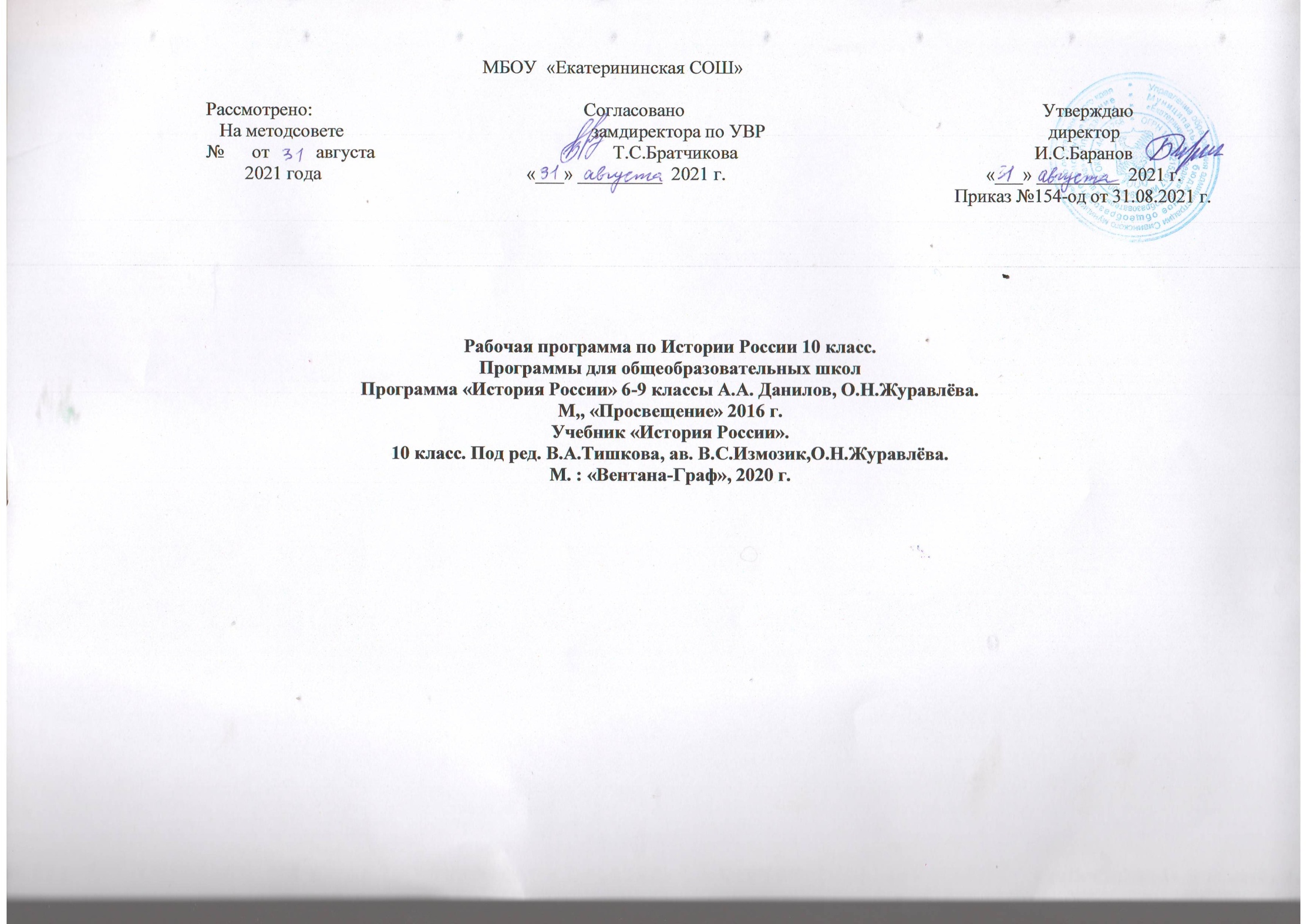 Пояснительная записка     В соответствии с требованиями  Федерального закона «Об образовании в Российской Федерации», ФГОС СОО  главной целью школьного исторического образования является формирование у учащегося целостной картины российской и мировой истории, учитывающей взаимосвязь всех ее этапов, их значимость для понимания современного места и роли России в мире, важность вклада каждого народа, его культуры в общую историю страны и мировую историю, формирование личностной позиции по основным этапам развития российского государства и общества, а также современного образа России.      Рабочая программа по учебному предмету «История» в 10-11 классах составлена на
основе
• Федерального закона «Об образовании в Российской Федерации» от 29 декабря
2012г. № 273-ФЗ;
• Федерального государственного образовательного стандарта среднего общего
образования, утверждённый приказом Министерства образования и науки РФ от 17
мая 2012 года № 413;
• Приказа Минобразования и науки РФ от 31.12.2015 г. № 1578 «О внесении
изменений в федеральный государственный образовательный стандарт среднего
общего образования, утверждённый приказом Минобрнауки и РФ от 17 мая 2012 г.
№ 413»;
• Концепции нового учебно-методического комплекса по Отечественной истории
(Вестник образования, 2014, № 13; сайт Российского исторического общества
(http://rushistory.org/images/documents/kon);
• Авторской  программы А.А. Данилова «Рабочая программа и тематическое планирование курса «История России». 6―10  классы  :  учеб.  пособие  для  общеобразоват. организаций  /  А. А. Данилов, О. Н. Журавлева, И. Е. Барыкина. — М.: Просвещение, 2020.• Рабочей программы и поурочных рекомендаций  История. История России. 10-11 классы: учеб. пособие для общеобразоват. организаций: базовый уровень /Т.П. Андреевская ..- М.Просвещение,2021• Авторской программы и поурочные рекомендации 10 класс М.Л.Несмелова, Е.Г. Середнякова, А.О. Сороко-Цюпа «История. Всеобщая история. Новейшая история», учебное пособие для общеобразовательных организаций, базовый и углублённый уровень. -  М.: Просвещение, 2020.       В соответствии с ПООП СОО структурно предмет «История» на базовом уровне в 10-11 классах  включает учебные курсы Всеобщей (Новейшей) истории и Отечественной истории периода ХХ-нач. ХХ1 вв. («История России»), логически завершая учебный предмет «История» основной школы в соответствии с линейным принципом изучения. Внутренняя периодизация в рамках этих курсов учитывает сложившиеся традиции преподавания истории и необходимость сбалансированного распределения учебного материала.
     Преподавание ведется на базовом уровне по 2 часа в учебную неделю, т.е. 68 часов за
учебный год – 136 ч всего за курс. Предметы «История России» и «Всеобщая история» изучаются последовательно: сначала Отечественная история, а затем Всеобщая история. Предмет «История» в соответствии с требованиями ФГОС СОО изучается в 10–11-х классах в качестве обязательного учебного предмета на базовом уровне.      В содержание курса истории России предусмотрено включение материала, посвященного изучению истории родного края XX - начала XXI в.   Содержание программы представлено следующими разделами: пояснительная
записка; УМК; планируемые результаты освоения учебного предмета; содержание учебного предмета; тематическое планирование с указанием количества часов, отводимых на освоение каждой темы, КТП.Используемый УМК и материально-техническое обеспечение
образовательного процесса:Программно-нормативное обеспечение:- ФГОС СОО (https://docs.edu.gov.ru/document/bf0ceabdc94110049a583890956abbfa) - Концепция единого учебно-методического комплекса по отечественной истории (http://минобрнауки.рф/документы/3483). (https://mosmetod.ru/files/metod/srednyaya_starshaya/istor/Koncepcia_final.pdf)- Историко-культурный стандарт (http://минобрнауки.рф/документы/3483).- ПООП СОО (https://4ege.ru/documents/53344-primernaya-osnovnaya-obrazovatelnaya-programma-srednego-obschego-obrazovaniya.html)- Пример Рабочей программы по учебному предмету «История России» для 10 класса к учебникам под научной редакцией академика РАН А.В. Торкунова издательства «Просвещение». (https://catalog.prosv.ru/item/24957 )- Пример Рабочей программы по учебному предмету «История. Всеобщая история. Новейшая история» для 10-11 класса к учебнику под редакцией А.А. Искендерова издательства «Просвещение», 2020Учебники, реализующие рабочую программу:• История. История России. 10 класс. 1914-1945 гг. Учеб для общеобразоват. организаций. Базовый и углуб.уровни. В 2-х ч. /(М.М.Горинов, А.А.Данилов, Л.Г.Косулина  и др.)/под ред. А.В. Торкунова. – М.: Просвещение, 2021• История. История России. 11 класс. 1946-нач. ХХ1 в. Учеб для общеобразоват. организаций. Базовый и углуб.уровни. В 2-х ч. /(А.А.Данилов,Торкунов А.В., Хлевнюк  и др.); под ред. А.В. Торкунова. – М.: Просвещение, 2021
• Сороко – Цюпа О.С. История. Всеобщая история. Новейшая история. 10 класс:
учеб. для общеобразоват. организаций: базовый и углуб. уровни/О.С. Сороко –
Цюпа, А.О. Сороко – Цюпа; под ред. А.А. Искандерова. – М.: Просвещение, 2020.• Сороко – Цюпа О.С. История. Всеобщая история. Новейшая история. 11 класс:
учеб. для общеобразоват. организаций: базовый и углуб. уровни/О.С. Сороко –
Цюпа, А.О. Сороко – Цюпа; под ред. А.А. Искандерова. – М.: Просвещение, 2020.
Учебно-методический комплекс:История. История России. 10 класс. 1914-1945 гг. Учеб для общеобразоват. организаций. Базовый и углуб.уровни. В 2-х ч. /(М.М.Горинов, А.А.Данилов, Л.Г.Косулина  и др.)/под ред. А.В. Торкунова. – М.: Просвещение, 2021История. История России. 11 класс. 1946-нач. ХХ1 в. Учеб для общеобразоват. организаций. Базовый и углуб.уровни. В 2-х ч. /(А.А.Данилов,Торкунов А.В., О.В.Хлевнюк  и др.); под ред. А.В. Торкунова. – М.: Просвещение, 2021История России. Поурочные рекомендации. 10 класс: пособие для учителей общеобразоват. организаций / Т. П. Андреевская. — М.: Просвещение, 2015.Тесты по истории России. 10 класс. В 3 ч. / М.Н. Чернова — М.: «Экзамен», 2018.История России. 10 класс. Контрольные работы./ И.А. Артасов.- М.: Просвещение, 2018.История России. Хрестоматия. 6-10 классы. В 2 ч. Ч.2 / сост. А.А. Данилов. М.: Просвещение, 2015.Россия ХХ века в лицах. Деятели культуры, науки, спорта / А.А. Данилов. — М.: Просвещение, 2017.Культура и общество. Книга для учителя / И.С. Семененко. — М.: Просвещение, 2018«История. Всеобщая история. Новейшая история. 10 класс» / О.С. Сороко-Цюпа, А.О. Сороко-Цюпа; под ред. А.А. Искендерова.- М.: Просвещение, 2020. Сороко – Цюпа О.С. История. Всеобщая история. Новейшая история. 11 класс:учеб. для общеобразоват. организаций: базовый и углуб. уровни/О.С. Сороко–Цюпа, А.О. Сороко–Цюпа; под ред. А.А. Искандерова. – М.: Просвещение, 2020.История. Всеобщая история. Новейшая история. Поурочные рекомендации. 10 класс: учеб. пособие для общеобразоват. организаций: базовый и углубленный уровни / М.Л. Несмелова, Е.Г. Середнякова, А.О. Сороко-Цюпа.- М.: Просвещение, 2018. Технические средства:1. Компьютер2. Проектор 3. Демонстрационный экран для проектора4. Презентации и видеоуроки https://infourok.ru по темам курса                                               https://videouroki.net по темам курса    Методы преподавания  данного  курса определяются его целями и задачами: – ИКТ-технологии, дистанционное обучение (платформы  Zoom, Sferum) (компьютер, мультимедийный проектор, Интернет); частично-поисковый, исследовательский, проектный, лекционный, фронтальная работа, беседа, индивидуальная и групповая работа     Комбинируются различные виды контроля знаний: текущий контроль, тематический, обобщающийРесурсы сети Интернет:Федеральные методические ресурсы:Российская электронная школа:  http://resh.edu.ru Московская электронная школа : https://www.mos.ru/city/projects/mesh  Сайт журнала «Преподавание истории в школе»: http://pish.ru/ Много разнообразной полезной информации.Сеть творческих учителей: http://it-n.ru/ Создана при поддержке корпорации Майкрософт, чтобы дать возможность учителям общаться и обмениваться информацией и материалами по использованию информационных и коммуникационных технологий в образовании.Бесплатный школьный портал ПроШколу.ру: http://www.proshkolu.ru/ Электронная версия газеты «История» (приложение к газете «Первое сентября» и сайт «Я иду на урок истории»): http://his.1september.ru/Фестиваль педагогических идей «Открытый урок»: http://festival.1september.ru/ Много разных материалов (включая презентации) по истории и другим предметам.Исторические журналы:Каталог исторических журналов Института российской истории РАН http://iriran.ru/?q=node/614Электронный журнал «Мир истории»: http://www.historia.ru/ Публикует новые статьи историков.Сайт исторического иллюстрированного журнала «Родина»: http://www.istrodina.comИсторический раздел журнала «Скепсис»: http://www.scepsis.ru/library/history/page1/Журнал «Новый исторический вестник»: http://www.nivestnik.ru/ Посвящен в основном российской истории XIX–XX вв.Научно-популярный просветительский журнал «Историк»: https://историк.рф Много самых разных исторических материалов.Коллекции и каталоги полезных ресурсов:Федеральный портал «Российское образование»: http://edu.ru/ Содержит много разнообразных материалов по образованию. Имеет выход на список ссылок на федеральные образовательные порталы и ресурсы для общего образования, обширный каталог ресурсов.Каталог образовательных ресурсов сети Интернет для школы - http://edu-top.ru/katalog/?cat=6Российский общеобразовательный портал: http://www.school.edu.ru Коллекции исторических документов, материалов по мировой художественной культуре и т. д.Федеральный центр информационно-образовательных ресурсов: http://fcior.edu.ru/ Хранилище электронных образовательных ресурсов.Единая коллекция цифровых образовательных ресурсов: http://school-collection.edu.ru/ Можно бесплатно скачать ряд полезных ресурсов.Единое окно доступа к образовательным ресурсам: http://window.edu.ru/ Каталог интернет-ресурсов, полнотекстовая библиотека учебных и методических материалов.Материалы к урокам образовательной системы «Школа 2100» - http://school2100.comПутеводитель по краеведческим ресурсам на библиотечных интернет-сайтах: http://www.nlr.ru/res/inv/kray/ Очень полезный ресурс, поиск по регионам и типам библиотек.Интернет-ресурсы для учителей истории, обществознания, права: https://150solumc.edusite.ru/p181aa1.htmlЭлектронные образовательные ресурсы по истории, обществознанию и праву: https://multiurok.ru/blog/eor-po-istorii-obshchiestvoznaniiu-i-pravu.html Большое количество полезной информации.Электронные библиотеки, словари, энциклопедии: https://gigabaza.ru/doc/131454.html  Оснащены достаточно подробными каталогами, а также системами поиска нужных материалов.           Основными задачами изучения учебного предмета «История» в старшей школе являются: - формирование представлений о современной исторической науке, ее специфике, методах исторического познания и роли в решении задач прогрессивного развития России в глобальном мире; - овладение комплексом знаний об истории России и человечества в целом, представлениями об общем и особенном в мировом историческом процессе; - формирование умений применять исторические знания в профессиональной и общественной деятельности, поликультурном общении; - овладение навыками проектной деятельности и исторической реконструкции с привлечением различных источников; - формирование умений вести диалог, обосновывать свою точку зрения в дискуссии по исторической тематике.      В соответствии с Концепцией нового учебно-методического комплекса по отечественной истории базовыми принципами школьного исторического образования являются: - идея преемственности исторических периодов, в т. ч. непрерывности процессов становления и развития российской государственности, формирования государственной территории и единого многонационального российского народа, а также его основных символов и ценностей; - рассмотрение истории России как неотъемлемой части мирового исторического процесса, понимание особенностей ее развития, места и роли в мировой истории и в современном мире; - ценности гражданского общества – верховенство права, социальная солидарность, безопасность, свобода и ответственность; воспитательный потенциал исторического образования, его исключительная роль в формировании российской гражданской идентичности и патриотизма; общественное согласие и уважение как необходимое условие взаимодействия государств и народов в Новейшей истории. - познавательное значение российской, региональной и мировой истории; формирование требований к каждой ступени непрерывного исторического образования на протяжении всей жизни.        Методологическая основа преподавания курса истории в школе базируется на следующих образовательных и воспитательных приоритетах: - принцип научности, определяющий соответствие учебных единиц основным результатам научных исследований; - многоуровневое представление истории в единстве локальной, региональной, отечественной и мировой истории, рассмотрение исторического процесса как совокупности усилий многих поколений, народов и государств; - многофакторный подход к освещению истории всех сторон жизни государства и общества; -  исторический подход как основа формирования содержания курса и межпредметных связей, прежде всего, с учебными предметами социально-гуманитарного цикла; - историко-культурологический подход, формирующий способности к межкультурному диалогу, восприятию и бережному отношению к культурному наследию. Планируемые результаты изучения учебного  курса «История»         В результате изучения учебного предмета «История» на уровне среднего общего образования выпускник научится:- рассматривать историю России как неотъемлемую часть мирового исторического процесса; - знать основные даты и временные периоды всеобщей и отечественной истории из раздела дидактических единиц; - определять последовательность и длительность исторических событий, явлений, процессов; - характеризовать место, обстоятельства, участников, результаты важнейших исторических событий; - представлять культурное наследие России и других стран; - работать с историческими документами; - сравнивать различные исторические документы, давать им общую характеристику; критически анализировать информацию из различных источников; - соотносить иллюстративный материал с историческими событиями, явлениями, процессами, персоналиями; - использовать статистическую (информационную) таблицу, график, диаграмму как источники информации; - использовать аудиовизуальный ряд как источник информации; -составлять описание исторических объектов и памятников на основе текста, иллюстраций, макетов, интернет-ресурсов; - работать с хронологическими таблицами, картами и схемами; - читать легенду исторической карты; - владеть основной современной терминологией исторической науки, предусмотренной программой; - демонстрировать умение вести диалог, участвовать в дискуссии по исторической тематике; - оценивать роль личности в отечественной истории ХХ века; -ориентироваться в дискуссионных вопросах российской истории ХХ века и существующих в науке их современных версиях и трактовках.            Выпускник получит возможность научиться: - демонстрировать умение сравнивать и обобщать исторические события российской и мировой истории, выделять ее общие черты и национальные особенности и понимать роль России в мировом сообществе; - устанавливать аналогии и оценивать вклад разных стран в сокровищницу мировой культуры; - определять место и время создания исторических документов; - проводить отбор необходимой информации и использовать информацию Интернета, телевидения и других СМИ при изучении политической деятельности современных руководителей России и ведущих зарубежных стран; - характеризовать современные версии и трактовки важнейших проблем отечественной и всемирной истории; - понимать объективную и субъективную обусловленность оценок российскими и зарубежными историческими деятелями характера и значения социальных реформ и контрреформ, внешнеполитических событий, войн и революций; - использовать картографические источники для описания событий и процессов новейшей отечественной истории и привязки их к месту и времени; - представлять историческую информацию в виде таблиц, схем, графиков и др., заполнять контурную карту; - соотносить историческое время, исторические события, действия и поступки исторических личностей ХХ века; - анализировать и оценивать исторические события местного масштаба в контексте общероссийской и мировой истории ХХ века; - обосновывать собственную точку зрения по ключевым вопросам истории России Новейшего времени с опорой на материалы из разных источников, знание исторических фактов, владение исторической терминологией; - приводить аргументы и примеры в защиту своей точки зрения; - применять полученные знания при анализе современной политики России; - владеть элементами проектной деятельности. Программа обеспечивает формирование личностных, метапредметных, предметных результатов. Важнейшими личностными результатами изучения истории на данном этапе обучения являются: -осознание и эмоционально положительное принятие своей идентичности как гражданина страны, члена семьи, этнической и религиозной группы, локальной и региональной общности на основе знания истории и основ культурного наследия человечества эпохи Новейшей истории;- освоение гуманистических и демократических традиций и ценностей современного общества, уважение прав и свобод человека через знакомство с политической историей европейских государств и США в XX в., процессами развития и трансформации политических идеологий и общественных движений (либерализма, консерватизма, социал-демократии, социализма,	национализма),	особенностями демократического и тоталитарного политических режимов;- осмысление социально-нравственного опыта предшествующих поколений, способность к определению своей позиции и ответственному поведению в современном обществе путём создания учебных ситуаций ценностного и нравственного выбора (дискуссий и обсуждений) при изучении таких исторических ситуаций, как возникновение и распространение фашизма в Европе, Первая и Вторая мировые войны и т. п.;- развитие эмпатии как осознанного понимания и сопереживания чувствам других, формирование чувства сопричастности к прошлому мировой цивилизации;- понимание культурного многообразия современного мира; уважение мировоззрения, истории, культуры, религии, традиций и ценностей своего и других народов на основе изучения различных стилевых направлений культуры XX в.;- формирование целостного мировоззрения, соответствующего современному уровню развития науки и общественной практики, учитывающего социальное, культурное, языковое, духовное многообразие мира в современную эпоху;- становление смыслообразования, т. е. установление учащимися связи между целью учебной деятельности и её мотивом;- складывание российской идентичности, способности к осознанию российской идентичности в поликультурном социуме, чувства причастности к историко-культурной общности российского народа и судьбе России, патриотизма, готовности к служению Отечеству, его защите; - формирование уважения к своему народу, чувства ответственности перед Родиной, гордости за свой край, свою Родину, прошлое и настоящее многонационального народа России, уважения к государственным символам (герб, флаг, гимн); формирование уважения к русскому языку как государственному языку Российской Федерации, являющемуся основой российской идентичности и главным фактором национального самоопределения; - воспитание уважения к культуре, языкам, традициям и обычаям народов, проживающих в Российской Федерации.  Метапредметные результаты изучения истории предполагают формирование следующих умений: - формирование межпредметных понятий, таких как факт, система, закономерность, анализ;- владение умениями работать с учебной и внешкольной информацией (анализировать и обобщать факты, составлять простой и развёрнутый планы, тезисы, конспект, формулировать и обосновывать выводы и т. д.), использование современных источников информации, в т. ч. материалов на электронных носителях, осуществление расширенного поиска информации с использованием ресурсов библиотек и Интернета;- целеполагание, включая постановку новых целей, преобразование практической задачи в познавательную, самостоятельный анализ условий достижения цели на основе учёта выделенных учителем ориентиров действия в новом учебном материале, планирование путей достижения цели;- организация и планирование учебного сотрудничества с учителем и одноклассниками, определение целей и функций участников, способов взаимодействия;- работа в группе, предполагающая установление эффективного сотрудничества и продуктивной кооперации; интеграция в группу сверстников и построение продуктивного взаимодействия как с ровесниками, так и со старшими по возрасту; - формулирование собственной позиции, её аргументация и координирование с позициями партнёров при выработке общего решения; спор и отстаивание своей позиции невраждебным для оппонентов образом;- учёт разных мнений и стремление к координации различных позиций в сотрудничестве;- установление и сравнение различных точек зрения перед выбором и принятием решения;умение задавать вопросы, необходимые для организации собственной деятельности и сотрудничества с партнёром;- адекватное использование речевых средств для решения различных коммуникативных задач, владение устной и письменной речью; построение монологического контекстного высказывания;- владение основами коммуникативной рефлексии;- реализация проектно-исследовательской деятельности;- выдвижение гипотезы о связях и закономерностях событий, процессов, объектов, проведение исследование её объективности (под руководством учителя);- формулирование умозаключений и выводов на основе аргументации; создание и преобразование моделей и схем для решения задач, перевод сложной информации из графического представления в текстовое и наоборот;- определение понятий, их обобщение — осуществление логической операции перехода от видовых признаков к родовому понятию, от понятия с меньшим объёмом к понятию с большим объёмом;- построение логического рассуждения и установление причинно-следственных связей;сравнение,  классификация, самостоятельный выбор оснований и критериев для указанных логических операций; классификация на основе дихотомического (раздвоенного) деления; - объяснение явлений, процессов, связей и отношений, выявляемых в ходе исследования;структурирование текста: умение выделять в нём главную идею, определять основное и второстепенное, выстраивать последовательность описываемых событий.; - самостоятельно определять цели, ставить и формулировать собственные задачи в образовательной деятельности и жизненных ситуациях; - оценивать ресурсы, в том числе время и другие нематериальные ресурсы, необходимые для достижения поставленной ранее цели; -сопоставлять имеющиеся возможности и необходимые для достижения цели ресурсы; организовывать эффективный поиск ресурсов, необходимых для достижения поставленной цели; - определять несколько путей достижения поставленной цели; - критически оценивать и интерпретировать информацию с разных позиций; - распознавать и фиксировать противоречия в информационных источниках; - осуществлять развёрнутый информационный поиск и ставить на его основе новые (учебные и познавательные) задачи; - искать и находить обобщённые способы решения задач; - приводить критические аргументы как в отношении собственного суждения, так и в отношении действий и суждений другого; - анализировать и преобразовывать проблемно-противоречивые ситуации; - развёрнуто, логично и точно излагать свою точку зрения с использованием адекватных (устных и письменных) языковых средств; - представлять публично результаты индивидуальной и групповой деятельности, как перед знакомой, так и перед незнакомой аудиторией. Предметные  результаты изучения курса включают:- целостные представления об историческом пути народов и государств мира в Новейшее время, понимание основ формирования постиндустриального (информационного) общества;- исторические знания о территории государств мира и их границах, об их изменениях на протяжении XX в., использование исторической карты для анализа и описания исторических процессов;- знания о социально-политическом устройстве крупнейших государств и регионов в XX в.;- знание основных идеологий XX в. (консерваторы, либералы, демократы, социалисты, коммунисты, националисты), их отличительных черт и особенностей, роли идеологий в политической жизни государств, в борьбе за права и свободы граждан;- понимание процессов индустриализации, монополизации, миграции населения, урбанизации, происходящих в экономике стран Европы, США, Латинской Америки, Азии и Африки в XX в.;- представления о достижениях в культуре европейских стран и США в XX в., понимание многообразия и разнообразия культурных достижений, причин формирования массовой культуры;- уважение к мировому культурному наследию, готовность применять исторические знания для выявления и сохранения исторических и культурных памятников мира;- установление синхронистических связей истории стран Европы, Америки и Азии с историей России;- способность применять понятийный аппарат исторического знания и приёмы исторического анализа для раскрытия сущности и значения событий и явлений Новейшего времени, их связи с современностью;- владение умениями получать и систематизировать информацию из различных исторических и современных источников, в т. ч. СМИ, раскрывая её социальную принадлежность и познавательную ценность;- расширение опыта оценочной деятельности на основе осмысления жизни и деятельности личностей, общественных групп и народов, а также переломных периодов всеобщей истории XX в.;- определение собственного отношения к дискуссионным проблемам (колониализм, всеобщее избирательное право и т. п.) всеобщей истории XX в., аргументация своей позиции.- рассматривать историю России как неотъемлемую часть мирового исторического процесса; - определять последовательность и длительность исторических событий, явлений, процессов; - характеризовать место, обстоятельства, участников, результаты важнейших исторических событий; - представлять культурное наследие России и других стран; - работать с историческими документами; - сравнивать различные исторические документы, давать им общую характеристику; - критически анализировать информацию из различных источников; - соотносить иллюстративный материал с историческими событиями, явлениями, процессами, персоналиями; - использовать статистическую (информационную) таблицу, график, диаграмму как источники информации; - использовать аудиовизуальный ряд как источник информации; - оставлять описание исторических объектов и памятников на основе текста, иллюстраций, макетов, интернет-ресурсов; - работать с хронологическими таблицами, картами и схемами, читать легенду исторической карты; - владеть основной современной терминологией исторической науки, предусмотренной программой; - демонстрировать умение вести диалог, участвовать в дискуссии по исторической тематике; - оценивать роль личности в отечественной истории ХХ в; - ориентироваться в дискуссионных вопросах российской истории ХХ в. и существующих в науке их современных версиях и трактовках - выполнять индивидуальный(ые) проект(ы).Оценка результатов
Результатом проверки уровня усвоения учебного материала является отметка. При оценке знаний, учащихся предполагается обращать внимание на правильность, осознанность, логичность и доказательность в изложении материала, точность использования терминологии, самостоятельность ответа. Оценка знаний предполагает учет индивидуальных особенностей учащихся, дифференцированный подход к организации работы.Базовый уровень достижений — уровень, который демонстрирует освоение учебных действий с опорной системой знаний в рамках диапазона (круга) выделенных задач.
Овладение базовым уровнем является достаточным для продолжения обучения на следующей ступени образования, но не по профильному направлению. Достижению базового уровня соответствует отметка «удовлетворительно» (или отметка «3», отметка «зачтено»).
Превышение базового уровня свидетельствует об усвоении опорной системы знаний на уровне осознанного произвольного овладения учебными действиями, а также о кругозоре, широте (или избирательности) интересов. Целесообразно выделить следующие два уровня, превышающие базовый:
• высокий уровень достижения планируемых результатов, оценка «отлично» (отметка «5»);
• повышенный уровень достижения планируемых результатов, оценка «хорошо» (отметка «4»);
• пониженный уровень достижений, оценка «неудовлетворительно» (отметка «2»);
Решение о достижении или недостижении планируемых результатов или об освоении или неосвоении учебного материала принимается на основе результатов выполнения заданий базового уровня. С введением  Стандарта критерий достижения/освоения учебного материала задаётся как выполнение не менее 50% заданий базового уровня или получение 50% от максимального балла за выполнение заданий базового уровня.
Критерий оценки устного ответа:
Отметка «5»: ответ полный и правильный на основании изученных теорий; материал изложен в определенной логической последовательности, литературным языком: ответ самостоятельный.
Отметка «4»: ответ полный и правильный на основании изученных теорий; материал изложен в определенной логической последовательности, при этом допущены две-три несущественные ошибки, исправленные по требованию учителя.
Отметка «3»: ответ полный, но при этом допущена существенная ошибка, или неполный, несвязный.
Отметка «2»: при ответе обнаружено непонимание учащимся основного содержания учебного материала или допущены существенные ошибки, которые учащийся не смог исправить при наводящих вопросах учителя.
      Примечание. По окончании устного ответа учащегося педагогом даётся краткий анализ ответа, объявляется мотивированная оценка. Возможно привлечение других учащихся для
анализа ответа, самоанализ, предложение оценки.
Критерии выставления оценок за проверочные тесты.
1. Критерии выставления оценок за тест, состоящий из 10 вопросов.
Время выполнения работы: 10-15 мин.
Оценка «5» - 10 правильных ответов, «4» - 7-9, «3» - 5-6, «2» - менее 5 правильных
ответов.
2. Критерии выставления оценок за тест, состоящий из 20 вопросов.
Время выполнения работы: 30-40 мин.
Оценка «5» - 18-20 правильных ответов, «4» - 14-17, «3» - 10-13, «2» - менее 10
правильных ответов.
Нормы оценки знаний за выполнение теста учащихся по истории.Содержание учебного курса «История» 10 класс  базовый уровень          40 ч«История. История России» 10 класс  базовый уровень  (40 ч)Раздел I. Россия в годы «великих потрясений». (11 ч)Россия в Первой мировой войне Россия и мир накануне Первой мировой войны. Вступление России в войну. Геополитические и военно-стратегические планы командования. Боевые действия на австро-германском и Кавказском фронтах, взаимодействие с союзниками по Антанте. Брусиловский прорыв и его значение. Массовый героизм воинов. Людские потери. Плен. Тяготы окопной жизни и изменения в настроениях солдат. Политизация и начало морального разложения армии. Власть, экономика и общество в условиях войны. Милитаризация экономики. Формирование военно-промышленных комитетов. Пропаганда патриотизма и восприятие войны обществом. Введение государством карточной системы снабжения в городе и развёрстки в деревне. Нарастание экономического кризиса и смена общественных настроений: от патриотического подъёма к усталости и отчаянию от войны. Кадровая чехарда в правительстве. Взаимоотношения представительной и исполнительной ветвей власти. «Прогрессивный блок» и его программа. Распутинщина и десакрализация власти. Политические партии и война: оборонцы, интернационалисты и «пораженцы». Влияние большевистской пропаганды. Возрастание роли армии в жизни общества. Великая российская революция 1917 г. Российская империя накануне революции. Территория и население. Объективные и субъективные причины обострения экономического и политического кризиса. Война как революционизирующий фактор. Основные социальные слои, политические партии и их лидеры накануне революции. Основные этапы и хронология революции 1917 г. Февраль - март: восстание в Петрограде и падение монархии. Конец российской империи. Формирование Временного правительства и программа его деятельности. Петроградский Совет рабочих и солдатских депутатов и его декреты. Весна - лето: «зыбкое равновесие» политических сил при росте влияния большевиков во главе с В. И. Лениным. Июльский кризис и конец «двоевластия». Выступление Корнилова против Временного правительства. 1 сентября 1917 г.: провозглашение России республикой. 25 октября (7 ноября по новому стилю): свержение Временного правительства и взятие власти большевиками («октябрьская революция»). Создание коалиционного правительства большевиков и левых эсеров. В. И. Ленин как политический деятель. Первые революционные преобразования большевиков Диктатура пролетариата как главное условие социалистических преобразований. Первые мероприятия большевиков в политической и экономической сферах. Борьба за армию. Декрет о мире и заключение Брестского мира. Отказ новой власти от финансовых обязательств Российской империи. Национализация промышленности. «Декрет о земле» и принципы наделения крестьян землёй. Отделение церкви от государства и школы от церкви. Созыв и разгон Учредительного собрания Слом старого и создание нового госаппарата. ВЦИК Советов. Совнарком. ВЧК по борьбе с контрреволюцией и саботажем. Создание Высшего совета народного хозяйства (ВСНХ) и территориальных совнархозов. Первая Конституция России 1918 г. Гражданская война и ее последствия Установление советской власти в центре и на местах осенью 1917 – весной 1918 гг.: Центр, Украина, Поволжье, Урал, Сибирь, Дальний Восток, Северный Кавказ и Закавказье, Средняя Азия. Начало формирования основных очагов сопротивления большевикам. Восстание чехословацкого корпуса. Гражданская война как общенациональная катастрофа. Человеческие потери. Причины, этапы и основные события Гражданской войны. Военная интервенция. Палитра антибольшевистских сил: их характеристика и взаимоотношения. Комуч, Директория, правительства А.В. Колчака, А.И. Деникина и П.Н. Врангеля. Повстанчество в Гражданской войне. Будни села: «красные» продотряды и «белые» реквизиции. Политика «военного коммунизма». Продразвёрстка, принудительная трудовая повинность, сокращение роли денежных расчётов и административное распределение товаров и услуг. Разработка плана ГОЭЛРО. Создание регулярной Красной Армии. Использование военспецов. Выступление левых эсеров. Террор «красный» и «белый» и его масштабы. Убийство царской семьи. Польско-советская война. Поражение армии Врангеля в Крыму. Причины победы Красной Армии в Гражданской войне. Вопрос о земле. Декларация прав народов России и её значение. Последние отголоски Гражданской войны в регионах в конце 1921-1922 гг. Идеология и культура периода Гражданской войны и «военного коммунизма» Ликвидация сословных привилегий. Проблема массовой детской беспризорности. Влияние военной обстановки на психологию населения. Наш край в годы революции и гражданской войны.   Раздел II. Советский Союз в 1920–1930-е гг. (15 ч)СССР в годы нэпа. 1921–1928 гг. Катастрофические последствия Первой мировой и Гражданской войн. Демографическая ситуация в начале 1920-х гг. Экономическая разруха. Голод 1921–1922 г. и его преодоление. Реквизиция церковного имущества, сопротивление верующих и преследование священнослужителей. Крестьянские восстания в Сибири, на Тамбовщине, в Поволжье и др. Кронштадтское восстание. Отказ большевиков от «военного коммунизма» и переход к новой экономической политике (нэп). Использование рыночных механизмов и товарно-денежных отношений для улучшения экономической ситуации. Замена продразвёрстки в деревне единым продналогом. Иностранные концессии. Стимулирование кооперации. Финансовая реформа 1922–1924 гг. Создание Госплана и разработка годовых и пятилетних планов развития народного хозяйства. Предпосылки и значение образования СССР. Принятие Конституции СССР 1924 г. Административно-территориальные реформы 1920-х гг. Ликвидация небольшевистских партий и установление в СССР однопартийной политической системы. Смерть В. И. Ленина и борьба за власть. В. И. Ленин в оценках современников и историков. Социальная политика большевиков. Положение рабочих и крестьян. Советский Союз в 1929–1941 гг. «Великий перелом». Перестройка экономики на основе командного администрирования. Форсированная индустриализация: региональная и национальная специфика. Создание рабочих и инженерных кадров. Ликвидация частной торговли и предпринимательства. Кризис снабжения и введение карточной системы. Коллективизация сельского хозяйства и её трагические последствия. «Раскулачивание». Сопротивление крестьян. Становление колхозного строя. Создание МТС. Голод в СССР в 1932–1933 гг. как следствие коллективизации. Крупнейшие стройки первых пятилеток в центре и национальных республиках. Создание новых отраслей промышленности. Результаты, цена и издержки модернизации. Превращение СССР в аграрно-индустриальную державу. Ликвидация безработицы. Утверждение «культа личности» Сталина. Органы госбезопасности и их роль в поддержании диктатуры. Ужесточение цензуры. Издание «Краткого курса» истории ВКП(б) и усиление идеологического контроля над обществом. Введение паспортной системы. Массовые политические репрессии 1937–1938 гг. Результаты репрессий на уровне регионов и национальных республик. Репрессии против священнослужителей. ГУЛАГ: социально-политические и национальные характеристики его контингента. Советская социальная и национальная политика 1930-х гг. Пропаганда и реальные достижения. Конституция СССР 1936 г. Культурное пространство советского общества в 1920–1930-е гг. Повседневная жизнь и общественные настроения в годы нэпа. Повышение общего уровня жизни. Наступление на религию. «Союз воинствующих безбожников». Культура периода нэпа. Пролеткульт и нэпманская культура. Борьба с безграмотностью. Культура и идеология. Общественный энтузиазм периода первых пятилеток. Культурная революция. От обязательного начального образования – к массовой средней школе. Социалистический реализм как художественный метод. Литература и кинематограф 1930-х годов. Повседневность 1930-х годов. Пионерия и комсомол. Военно-спортивные организации. Жизнь в деревне. Личные подсобные хозяйства колхозников. Внешняя политика СССР в 1920–1930-е годы. Внешняя политика: от курса на мировую революцию к концепции «построения социализма в одной стране». Попытки организовать систему коллективной безопасности в Европе. Вооруженные конфликты на озере Хасан, реке Халхин-Гол и ситуация на Дальнем Востоке в конце 1930-х гг. СССР накануне Великой Отечественной войны. Форсирование военного производства и освоения новой техники. Ужесточение трудового законодательства. Мюнхенский договор 1938 г. и угроза международной изоляции СССР. Заключение договора о ненападении между СССР и Германией в 1939 г. Включение в состав СССР Латвии, Литвы и Эстонии; Бессарабии, Северной Буковины, Западной Украины и Западной Белоруссии. «Зимняя война» с Финляндией. Наш край в 1920-1930-е гг.Повторительно-обобщающий урок по разделу II.Раздел III. Великая Отечественная война. 1941-1945 гг. (13 ч)Первый период войны (июнь 1941 – осень 1942 гг.). Вторжение. План «Барбаросса». Соотношение сил сторон на 22 июня 1941 г. Вторжение Германии и её сателлитов на территорию СССР. Брестская крепость. Массовый героизм воинов – всех народов СССР. Причины поражений Красной Армии на начальном этапе войны. Чрезвычайные меры руководства страны, образование Государственного комитета обороны. И. В. Сталин – Верховный главнокомандующий. Смоленское сражение. Начало блокады Ленинграда. Оборона Одессы и Севастополя. Срыв гитлеровских планов «молниеносной войны». Битва за Москву. Наступление гитлеровских войск: Москва на осадном положении. Парад 7 ноября на Красной площади. Переход в контрнаступление и разгром немецкой группировки под Москвой. Наступательные операции Красной Армии зимой-весной 1942 г. Итоги Московской битвы. Блокада Ленинграда. Героизм и трагедия гражданского населения. Эвакуация ленинградцев. «Дорога жизни». Перестройка экономики на военный лад. Нацистский оккупационный режим. «Генеральный план Ост». Массовые преступления гитлеровцев против советских граждан. Начало массового сопротивления врагу. Развёртывание партизанского движения. Коренной перелом в ходе войны (осень 1942 – 1943 гг.). Сталинградская битва. Германское наступление весной-летом 1942 г. Поражение советских войск в Крыму. Битва за Кавказ. Оборона Сталинграда. Окружение неприятельской группировки под Сталинградом. Разгром окружённых под Сталинградом гитлеровцев. Итоги и значение победы Красной Армии под Сталинградом. Битва на Курской дуге. Соотношение сил. Провал немецкого наступления. Танковые сражения под Прохоровкой и Обоянью. Переход советских войск в наступление. Итоги и значение Курской битвы. Битва за Днепр. Освобождение Левобережной Украины и форсирование Днепра. Освобождение Киева. Итоги наступления Красной армии летом - осенью 1943 г.  Прорыв блокады Ленинграда в январе 1943 г. Значение героического сопротивления Ленинграда. Развёртывание массового партизанского движения. Человек и война: единство фронта и тыла. «Все для фронта, все для победы!». Трудовой подвиг народа. Повседневность военного времени. Военная дисциплина на производстве. Карточная система и нормы снабжения в городах. Положение в деревне. Культурное пространство войны. Песня «Священная война» — призыв к сопротивлению врагу. Советские писатели, композиторы, художники, учёные в условиях войны. Выступления фронтовых концертных бригад. Государство и церковь в годы войны. СССР и союзники. Проблема второго фронта. Ленд-лиз. Тегеранская конференция 1943 г. Победа СССР в Великой Отечественной войне. Окончание Второй мировой войны (1944 – сентябрь 1945 гг.). Завершение освобождения территории СССР. Освобождение правобережной Украины и Крыма. Битва за Берлин и окончание войны в Европе. Висло-Одерская операция. Битва за Берлин. Капитуляция Германии. Война и общество. Военно-экономическое превосходство СССР над Германией в 1944–1945 гг. Восстановление хозяйства в освобождённых районах. Реэвакуация и нормализация повседневной жизни. ГУЛАГ. Депортации «репрессированных народов». Антигитлеровская коалиция. Открытие Второго фронта в Европе. Ялтинская конференция 1945 г.: основные решения и дискуссии. Потсдамская конференция. Судьба послевоенной Германии. Политика денацификации, демилитаризации, демонополизации, демократизации (четыре «Д»). Решение проблемы репараций. Советско-японская война 1945 г. Разгром Квантунской армии. Нюрнбергский и Токийский судебные процессы. Осуждение главных военных преступников. Итоги Великой Отечественной и Второй мировой войны. Решающий вклад СССР в победу антигитлеровской коалиции. Людские и материальные потери. Изменения политической карты Европы. Наш край в годы Великой Отечественной войны.Повторительно-обобщающий урок по главе III (История России). (1 час)Учебно-тематический план по учебному курсу «История» 10 класс  базовый уровеньКалендарно-тематическое планирование по учебному курсу «История»10 класс    базовый уровень(2 ч в нед./68 ч: История России – 40 ч,)%
выполнения0-39 40-59 60-79 80-100Отметка «2» «3» «4» «5»№ №РазделКол-во/ч1«ИСТОРИЯ РОССИИ» ( 40ч)Раздел I. Россия в годы «великих потрясений» 40 ч112Раздел II. Советский Союз в 1920 – 1930-х гг.153Раздел III. Великая Отечественная война. 1941 – 1945 гг.134Итоговое повторение1№ урокаРаздел/Тема урокаДатаДатаД/ЗИСТОРИЯ. ИСТОРИЯ РОССИИ (1914-1945 гг.)   (40 ч)ИСТОРИЯ. ИСТОРИЯ РОССИИ (1914-1945 гг.)   (40 ч)ИСТОРИЯ. ИСТОРИЯ РОССИИ (1914-1945 гг.)   (40 ч)ИСТОРИЯ. ИСТОРИЯ РОССИИ (1914-1945 гг.)   (40 ч)Раздел I.  Россия в годы «великих потрясений». (11  ч)Раздел I.  Россия в годы «великих потрясений». (11  ч)Раздел I.  Россия в годы «великих потрясений». (11  ч)Раздел I.  Россия в годы «великих потрясений». (11  ч)1Россия и мир накануне Первой мировой войны.1 неделя§1 термины,вопр.,карта,даты,имена, записи§1 термины,вопр.,карта,даты,имена, записи2Российская империя в Первой мировой войне.1 неделя§2 краеведение, термины,вопр.,карта,даты,имена, записи§2 краеведение, термины,вопр.,карта,даты,имена, записи3Российская империя в Первой мировой войне.2 неделя§2 термины,вопр.,карта,даты,имена, записи§2 термины,вопр.,карта,даты,имена, записи4Великая российская революция: Февраль 1917 года.2 неделя§3 термины,вопр.,карта,даты,имена, записи§3 термины,вопр.,карта,даты,имена, записи5Великая российская революция: Октябрь 1917 года.3 неделякраеведение §4, термины,вопр.,карта,даты,имена, записикраеведение §4, термины,вопр.,карта,даты,имена, записи6Первые революционные преобразования большевиков.3 неделя§5, термины,вопр.,карта,даты,имена, записи§5, термины,вопр.,карта,даты,имена, записи7Экономическая политика советской власти. Военный коммунизм.4 неделя§6 термины,вопр.,карта,даты,имена, записи§6 термины,вопр.,карта,даты,имена, записи8Гражданская война в России.4 неделякраеведение §7, термины,вопр.,карта,даты,имена, записикраеведение §7, термины,вопр.,карта,даты,имена, записи9Революция и Гражданская война на национальных окраинах.5 неделясс.71-78,термины,вопр.,карта,даты,имена, записисс.71-78,термины,вопр.,карта,даты,имена, записи10Идеология и культура периода Гражданской войны.5 неделякраеведение §8 термины,вопр.,карта,даты,имена, записикраеведение §8 термины,вопр.,карта,даты,имена, записи11Повторительно-обобщающий урок по теме «Россия в годы «великих потрясений»».6 неделяПовт. §§1-8-термины,вопр.,карта,даты,имена, записи Повт. §§1-8-термины,вопр.,карта,даты,имена, записи Раздел П. . Советский Союз в 1920-1930-е гг.  (15ч).12Экономический и политический кризис начала 1920-х гг. Переход к нэпу.6 неделя§9 термины,вопр.,карта,даты,имена, записи§9 термины,вопр.,карта,даты,имена, записи13Экономика нэпа.7 неделякраеведение §10 термины,вопр.,карта,даты,имена, записикраеведение §10 термины,вопр.,карта,даты,имена, записи14Образование СССР. Национальная политика в 1920-е гг.7 неделя §11 термины,вопр.,карта,даты,имена, записи §11 термины,вопр.,карта,даты,имена, записи15Политическое развитие в 1920-е гг.8 неделя§12, термины,вопр.,карта,даты,имена, записи§12, термины,вопр.,карта,даты,имена, записи16Международное положение и внешняя политика СССР в 1920-е гг.8 неделя§13 термины,вопр.,карта,даты,имена, записи§13 термины,вопр.,карта,даты,имена, записи17Культурное пространство советского общества в 1920-е гг.9 неделя§14, термины,вопр.,карта,даты,имена, записи§14, термины,вопр.,карта,даты,имена, записи18«Великий перелом». Индустриализация.9 неделякраеведение §15-термины,вопр.,карта,даты,имена, записи краеведение §15-термины,вопр.,карта,даты,имена, записи 19Коллективизация сельского хозяйства.10 неделякраеведение §16 термины,вопр.,карта,даты,имена, записикраеведение §16 термины,вопр.,карта,даты,имена, записи20Политическая система СССР в 1930-е гг.10 неделя§17 термины,вопр.,карта,даты,имена, записи§17 термины,вопр.,карта,даты,имена, записи21Советская национальная политика в 1930-е гг.11 неделясс.149-155; термины,вопр.,карта,даты,имена, записисс.149-155; термины,вопр.,карта,даты,имена, записи22Социальная политика государства: цели, направления, результаты.11  неделя§18 термины,вопр.,карта,даты,имена, записи§18 термины,вопр.,карта,даты,имена, записи23Культурное пространство советского общества в 1930-е гг.12 неделя§19 термины,вопр.,карта,даты,имена, записи§19 термины,вопр.,карта,даты,имена, записи24Культура русского зарубежья в 1920–1930-е гг.12 неделя§20, термины,вопр.,карта,даты,имена, записи§20, термины,вопр.,карта,даты,имена, записи25СССР и мировое сообщество в 1929-1939 гг.13 неделя §21 термины,вопр.,карта,даты,имена, записи §21 термины,вопр.,карта,даты,имена, записи26Повторительно-обобщающий урок по теме «Советский Союз в 1920-1930-е гг.»13 неделяПовт. §§ 9-21-21,термины,вопр.,карта,даты,имена, записиПовт. §§ 9-21-21,термины,вопр.,карта,даты,имена, записиРаздел  III. Великая Отечественная война (1941 – 1945 гг.) (13 ч)27СССР накануне Великой Отечественной войны.14 неделя§22 термины,вопр.,карта,даты,имена, записи§22 термины,вопр.,карта,даты,имена, записи28Начало Великой Отечественной войны. Первый период войны  (22 июня 1941- ноябрь 1942 г.).  Тульская оборонительная операция. Тула – Город-Герой.14 неделя§23, термины,вопр.,карта,даты,имена, записи§23, термины,вопр.,карта,даты,имена, записи29Первый период войны (22 июня 1941- ноябрь 1942 г.). Тульская оборонительная операция. Тула – Город-Герой.15 неделя§23,краеведение, термины,вопр.,карта,даты,имена, записи§23,краеведение, термины,вопр.,карта,даты,имена, записи30Поражения и победы 1942 года. Предпосылки коренного перелома.15 неделя §24 термины,вопр.,карта,даты,имена, записи §24 термины,вопр.,карта,даты,имена, записи31Поражения и победы 1942 года. Сталинградская битва.16 неделя§24 термины,вопр.,карта,даты,имена, записи§24 термины,вопр.,карта,даты,имена, записи32Человек и война: единство фронта и тыла.16 неделя§25 термины,вопр.,карта,даты,имена, записи§25 термины,вопр.,карта,даты,имена, записи33Культурное пространство СССР  в годы войны.17 неделя§26 термины,вопр.,карта,даты,имена, записи§26 термины,вопр.,карта,даты,имена, записи34Образование, здравоохранение и наука в годы войны.17 неделя§27 термины,вопр.,карта,даты,имена, записи§27 термины,вопр.,карта,даты,имена, записи35Второй период  Великой Отечественной войны. Коренной перелом (ноябрь 1942-1943г.).18 неделя§28 вопр.,карта,даты,имена, записи§28 вопр.,карта,даты,имена, записи36Второй период  Великой Отечественной войны. Коренной перелом (ноябрь 1942-1943г.).18 неделяПроекты §28 термины,вопр.,карта,даты,имена, записиПроекты §28 термины,вопр.,карта,даты,имена, записи37Третий период войны. Победа СССР в Великой Отечественной войне. Окончание Второй мировой войны.19 неделяПроекты §29 термины,вопр.,карта,даты,имена, записиПроекты §29 термины,вопр.,карта,даты,имена, записи38Советская дипломатия в годы Великой Отечественной войны. Советская разведка и контрразведка в годы Великой Отечественной войны.19 неделяПроекты; §30; сс.87-92 Проекты; §30; сс.87-92 39Итоги и уроки Великой Победы. Фальсификации истории Великой Отечественной войны.20 неделя§31,сс.107-106;повт.по курсу- термины,вопр.,карта,даты,имена, записи §31,сс.107-106;повт.по курсу- термины,вопр.,карта,даты,имена, записи 40Итоговое повторение.  (1 ч)20 неделяПовт.по курсу- термины,вопр.,карта,даты,имена, записиПовт.по курсу- термины,вопр.,карта,даты,имена, записи